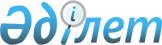 Мәслихаттың 2021 жылғы 31 желтоқсандағы № 73 "Жангелдин ауданы ауылдарының, ауылдық округтерінің 2022-2024 жылдарға арналған бюджеттері туралы" шешіміне өзгерістер енгізу туралыҚостанай облысы Жангелдин ауданы мәслихатының 2022 жылғы 14 наурыздағы № 85 шешімі
      Жангелдин аудандық мәслихаты ШЕШТІ:
      1. Мәслихаттың "Жангелдин ауданы ауылдарының, ауылдық округтерінің 2022-2024 жылдарға арналған бюджеттері туралы" 2021 жылғы 31 желтоқсандағы № 73 шешіміне мынадай өзгерістер енгізілсін:
      көрсетілген шешімнің 1 - тармағы жаңа редакцияда жазылсын:
      "1. Ақкөл ауылының 2022-2024 жылдарға арналған бюджеті тиісінше 1, 2 және 3-қосымшаларға сәйкес, оның ішінде 2022 жылға мынадай көлемдерде бекітілсін:
      1) кірістер – 33 091,8 мың теңге, оның iшiнде:
      салықтық түсімдер бойынша – 1 106,0 мың теңге;
      салықтық емес түсімдер бойынша – 0,0 мың теңге;
      негізгі капиталды сатудан түсетін түсімдер - 0,0 мың теңге;
      трансферттер түсімі бойынша – 31 985,2 мың теңге;
      2) шығындар – 33 416,0 мың теңге;
      3) таза бюджеттік кредиттеу – 0,0 мың теңге, оның ішінде:
      бюджеттік кредиттер – 0,0 мың теңге;
      бюджеттік кредиттерді өтеу – 0,0 мың теңге;
      4) қаржы активтерімен операциялар бойынша сальдо – 0,0 мың теңге, оның ішінде: қаржы активтерін сатып алу – 0,0 мың теңге;
      5) бюджет тапшылығы (профициті) – -324,2 мың теңге;
      6) бюджет тапшылығын қаржыландыру (профицитін пайдалану) – 324,2 мың теңге.";
      көрсетілген шешімнің 3 - тармағы жаңа редакцияда жазылсын:
      "3. Аралбай ауылының 2022-2024 жылдарға арналған бюджеті тиісінше 4, 5 және 6-қосымшаларға сәйкес, оның ішінде 2022 жылға мынадай көлемдерде бекітілсін:
      1) кірістер – 24 372,5 мың теңге, оның iшiнде:
      салықтық түсімдер бойынша – 826,0 мың теңге;
      салықтық емес түсімдер бойынша – 0,0 мың теңге;
      негізгі капиталды сатудан түсетін түсімдер - 0,0 мың теңге;
      трансферттер түсімі бойынша – 23 546,2 мың теңге;
      2) шығындар – 24 402,6 мың теңге;
      3) таза бюджеттiк кредиттеу – 0,0 мың теңге, оның iшiнде:
      бюджеттік кредиттер – 0,0 мың теңге;
      бюджеттік кредиттерді өтеу – 0,0 мың теңге;
      4) қаржы активтерімен операциялар бойынша сальдо – 0,0 мың теңге, оның ішінде: қаржы активтерін сатып алу – 0,0 мың теңге;
      5) бюджет тапшылығы (профициті) – -30,1 мың теңге;
      6) бюджет тапшылығын қаржыландыру (профицитін пайдалану) – 30,1 мың теңге.";
      көрсетілген шешімнің 5 - тармағы жаңа редакцияда жазылсын:
      "5. Ахмет Байтұрсынұлы ауылының 2022-2024 жылдарға арналған бюджеті тиісінше 7, 8 және 9-қосымшаларға сәйкес, оның ішінде 2022 жылға мынадай көлемдерде бекітілсін:
      1) кірістер – 47 636,1 мың теңге, оның iшiнде:
      салықтық түсімдер бойынша – 817,0 мың теңге;
      салықтық емес түсімдер бойынша – 0,0 мың теңге;
      негізгі капиталды сатудан түсетін түсімдер - 0,0 мың теңге;
      трансферттер түсімі бойынша – 46 802,4 мың теңге;
      2) шығындар – 47 860,0 мың теңге;
      3) таза бюджеттiк кредиттеу – 0,0 мың теңге, оның iшiнде:
      бюджеттік кредиттер – 0,0 мың теңге;
      бюджеттік кредиттерді өтеу – 0,0 мың теңге;
      4) қаржы активтерімен операциялар бойынша сальдо – 0,0 мың теңге, оның ішінде: қаржы активтерін сатып алу – 0,0 мың теңге;
      5) бюджет тапшылығы (профициті) – -223,9 мың теңге;
      6) бюджет тапшылығын қаржыландыру (профицитін пайдалану) – 223,9 мың теңге.";
      көрсетілген шешімнің 7 - тармағы жаңа редакцияда жазылсын:
      "7. Сужарған ауылының 2022-2024 жылдарға арналған бюджеті тиісінше 10, 11 және 12-қосымшаларға сәйкес, оның ішінде 2022 жылға мынадай көлемдерде бекітілсін:
      1) кірістер – 35 350,4 мың теңге, оның iшiнде:
      салықтық түсімдер бойынша – 722,0 мың теңге;
      салықтық емес түсімдер бойынша – 0,0 мың теңге;
      негізгі капиталды сатудан түсетін түсімдер - 0,0 мың теңге;
      трансферттер түсімі бойынша – 34 628,4 мың теңге;
      2) шығындар – 35 538,0 мың теңге;
      3) таза бюджеттiк кредиттеу – 0,0 мың теңге, оның iшiнде:
      бюджеттік кредиттер – 0,0 мың теңге;
      бюджеттік кредиттерді өтеу – 0,0 мың теңге;
      4) қаржы активтерімен операциялар бойынша сальдо – 0,0 мың теңге, оның ішінде: қаржы активтерін сатып алу – 0,0 мың теңге;
      5) бюджет тапшылығы (профициті) – -187,6 мың теңге;
      6) бюджет тапшылығын қаржыландыру (профицитін пайдалану) – 187,6 мың теңге.";
      көрсетілген шешімнің 9 - тармағы жаңа редакцияда жазылсын:
      "9. Торғай ауылының 2022-2024 жылдарға арналған бюджеті тиісінше 13, 14 және 15-қосымшаларға сәйкес, оның ішінде 2022 жылға мынадай көлемдерде бекітілсін:
      1) кірістер – 242 139,7 мың теңге, оның iшiнде:
      салықтық түсімдер бойынша – 5 836,0 мың теңге;
      салықтық емес түсімдер бойынша – 238,0 мың теңге;
      негізгі капиталды сатудан түсетін түсімдер - 0,0 мың теңге;
      трансферттер түсімі бойынша – 236 065,1 мың теңге;
      2) шығындар – 245 990,0 мың теңге;
      3) таза бюджеттiк кредиттеу – 0,0 мың теңге, оның iшiнде:
      бюджеттік кредиттер – 0,0 мың теңге;
      бюджеттік кредиттерді өтеу – 0,0 мың теңге;
      4) қаржы активтерімен операциялар бойынша сальдо – 0,0 мың теңге, оның ішінде: қаржы активтерін сатып алу – 0,0 мың теңге;
      5) бюджет тапшылығы (профициті) – -3 850,3 мың теңге;
      6) бюджет тапшылығын қаржыландыру (профицитін пайдалану) – 3 850,3 мың теңге.";
      көрсетілген шешімнің 11-тармағы жаңа редакцияда жазылсын:
      "11. Шеген ауылының 2022-2024 жылдарға арналған бюджеті тиісінше 16, 17 және 18-қосымшаларға сәйкес, оның ішінде 2022 жылға мынадай көлемдерде бекітілсін:
      1) кірістер – 23 988,3 мың теңге, оның iшiнде:
      салықтық түсімдер бойынша – 744,0 мың теңге;
      салықтық емес түсімдер бойынша – 73,0 мың теңге;
      негізгі капиталды сатудан түсетін түсімдер - 0,0 мың теңге;
      трансферттер түсімі бойынша – 23 170,7 мың теңге;
      2) шығындар – 24 163,2 мың теңге;
      3) таза бюджеттiк кредиттеу – 0,0 мың теңге, оның iшiнде:
      бюджеттік кредиттер – 0,0 мың теңге;
      бюджеттік кредиттерді өтеу – 0,0 мың теңге;
      4) қаржы активтерімен операциялар бойынша сальдо – 0,0 мың теңге, оның ішінде: қаржы активтерін сатып алу – 0,0 мың теңге;
      5) бюджет тапшылығы (профициті) – -174,9 мың теңге;
      6) бюджет тапшылығын қаржыландыру (профицитін пайдалану) – 174,9 мың теңге.";
      көрсетілген шешімнің 13-тармағы жаңа редакцияда жазылсын:
      "13. Ақшығанақ ауылдық округінің 2022-2024 жылдарға арналған бюджеті тиісінше 19, 20 және 21-қосымшаларға сәйкес, оның ішінде 2022 жылға мынадай көлемдерде бекітілсін:
      1) кірістер – 40 164,6 мың теңге, оның iшiнде:
      салықтық түсімдер бойынша – 1 552,0 мың теңге;
      салықтық емес түсімдер бойынша – 0,0 мың теңге;
      негізгі капиталды сатудан түсетін түсімдер - 0,0 мың теңге;
      трансферттер түсімі бойынша – 38 612,4 мың теңге;
      2) шығындар – 40 288,3 мың теңге;
      3) таза бюджеттiк кредиттеу – 0,0 мың теңге, оның iшiнде:
      бюджеттік кредиттер – 0,0 мың теңге;
      бюджеттік кредиттерді өтеу – 0,0 мың теңге;
      4) қаржы активтерімен операциялар бойынша сальдо – 0,0 мың теңге, оның ішінде: қаржы активтерін сатып алу – 0,0 мың теңге;
      5) бюджет тапшылығы (профициті) – -123,7 мың теңге;
      6) бюджет тапшылығын қаржыландыру (профицитін пайдалану) – 123,7 мың теңге.";
      көрсетілген шешімнің 15 - тармағы жаңа редакцияда жазылсын:
      "15. Албарбөгет ауылдық округінің 2022-2024 жылдарға арналған бюджеті тиісінше 22, 23 және 24-қосымшаларға сәйкес, оның ішінде 2022 жылға мынадай көлемдерде бекітілсін:
      1) кірістер – 25 347,7 мың теңге, оның iшiнде:
      салықтық түсімдер бойынша – 1 513,0 мың теңге;
      салықтық емес түсімдер бойынша – 0,0 мың теңге;
      негізгі капиталды сатудан түсетін түсімдер - 0,0 мың теңге;
      трансферттер түсімі бойынша – 23 834,6 мың теңге;
      2) шығындар – 26 229,2 мың теңге;
      3) таза бюджеттiк кредиттеу – 0,0 мың теңге, оның iшiнде:
      бюджеттік кредиттер – 0,0 мың теңге;
      бюджеттік кредиттерді өтеу – 0,0 мың теңге;
      4) қаржы активтерімен операциялар бойынша сальдо – 0,0 мың теңге, оның ішінде: қаржы активтерін сатып алу – 0,0 мың теңге;
      5) бюджет тапшылығы (профициті) – -881,5мың теңге;
      6) бюджет тапшылығын қаржыландыру (профицитін пайдалану) – 881,5 мың теңге.";
      көрсетілген шешімнің 17 - тармағы жаңа редакцияда жазылсын:
      "17. Жаркөл ауылдық округінің 2022-2024 жылдарға арналған бюджеті тиісінше 25, 26 және 27-қосымшаларға сәйкес, оның ішінде 2022 жылға мынадай көлемдерде бекітілсін:
      1) кірістер – 30 584,8 мың теңге, оның iшiнде:
      салықтық түсімдер бойынша – 1 451,0 мың теңге;
      салықтық емес түсімдер бойынша – 35,0 мың теңге;
      негізгі капиталды сатудан түсетін түсімдер - 0,0 мың теңге;
      трансферттер түсімі бойынша – 29 098,6 мың теңге;
      2) шығындар – 32 736,9 мың теңге;
      3) таза бюджеттiк кредиттеу – 0,0 мың теңге, оның iшiнде:
      бюджеттік кредиттер – 0,0 мың теңге;
      бюджеттік кредиттерді өтеу – 0,0 мың теңге;
      4) қаржы активтерімен операциялар бойынша сальдо – 0,0 мың теңге, оның ішінде: қаржы активтерін сатып алу – 0,0 мың теңге;
      5) бюджет тапшылығы (профициті) – -2 152,1 мың теңге;
      6) бюджет тапшылығын қаржыландыру (профицитін пайдалану) – 2 152,1 мың теңге.";
      көрсетілген шешімнің 19 - тармағы жаңа редакцияда жазылсын:
      "19. Қалам-Қарасу ауылдық округінің 2022-2024 жылдарға арналған бюджеті тиісінше 28, 29 және 30-қосымшаларға сәйкес, оның ішінде 2022 жылға мынадай көлемдерде бекітілсін:
      1) кірістер – 22 097,1 мың теңге, оның iшiнде:
      салықтық түсімдер бойынша – 437,0 мың теңге;
      салықтық емес түсімдер бойынша – 0,0 мың теңге;
      негізгі капиталды сатудан түсетін түсімдер - 0,0 мың теңге;
      трансферттер түсімі бойынша – 21 659,8 мың теңге;
      2) шығындар – 22 357,5 мың теңге;
      3) таза бюджеттiк кредиттеу – 0,0 мың теңге, оның iшiнде:
      бюджеттік кредиттер – 0,0 мың теңге;
      бюджеттік кредиттерді өтеу – 0,0 мың теңге;
      4) қаржы активтерімен операциялар бойынша сальдо – 0,0 мың теңге, оның ішінде: қаржы активтерін сатып алу – 0,0 мың теңге;
      5) бюджет тапшылығы (профициті) – -260,4 мың теңге;
      6) бюджет тапшылығын қаржыландыру (профицитін пайдалану) – 260,4 мың теңге.";
      көрсетілген шешімнің 21 - тармағы жаңа редакцияда жазылсын:
      "21. Қызбел ауылдық округінің 2022-2024 жылдарға арналған бюджеті тиісінше 31, 32 және 33-қосымшаларға сәйкес, оның ішінде 2022 жылға мынадай көлемдерде бекітілсін:
      1) кірістер – 31 360,0 мың теңге, оның iшiнде:
      салықтық түсімдер бойынша – 1 591,0 мың теңге;
      салықтық емес түсімдер бойынша – 170,0 мың теңге;
      негізгі капиталды сатудан түсетін түсімдер – 0,0 мың теңге;
      трансферттер түсімі бойынша – 29 598,7 мың теңге;
      2) шығындар – 31 970,6 мың теңге;
      3) таза бюджеттiк кредиттеу – 0,0 мың теңге, оның iшiнде:
      бюджеттік кредиттер – 0,0 мың теңге;
      бюджеттік кредиттерді өтеу – 0,0 мың теңге;
      4) қаржы активтерімен операциялар бойынша сальдо – 0,0 мың теңге, оның ішінде: қаржы активтерін сатып алу – 0,0 мың теңге;
      5) бюджет тапшылығы (профициті) – -610,6 мың теңге;
      6) бюджет тапшылығын қаржыландыру (профицитін пайдалану) – 610,6 мың теңге.";
      көрсетілген шешімнің 23 - тармағы жаңа редакцияда жазылсын:
      "23. Шилі ауылдық округінің 2022-2024 жылдарға арналған бюджеті тиісінше 34, 35 және 36-қосымшаларға сәйкес, оның ішінде 2022 жылға мынадай көлемдерде бекітілсін:
      1) кірістер – 23 332,5 мың теңге, оның iшiнде:
      салықтық түсімдер бойынша – 2 037,0 мың теңге;
      салықтық емес түсімдер бойынша – 45,0 мың теңге;
      негізгі капиталды сатудан түсетін түсімдер - 0,0 мың теңге;
      трансферттер түсімі бойынша – 21 250,3 мың теңге;
      2) шығындар – 23 332,5 мың теңге;
      3) таза бюджеттiк кредиттеу – 0,0 мың теңге, оның iшiнде:
      бюджеттік кредиттер – 0,0 мың теңге;
      бюджеттік кредиттерді өтеу – 0,0 мың теңге;
      4) қаржы активтерімен операциялар бойынша сальдо – 0,0 мың теңге, оның ішінде: қаржы активтерін сатып алу – 0,0 мың теңге;
      5) бюджет тапшылығы (профициті) – 0,0 мың теңге;
      6) бюджет тапшылығын қаржыландыру (профицитін пайдалану) – 0,0 мың теңге.";
      көрсетілген шешімнің 1, 4, 7, 10, 13, 16, 19, 22, 25, 28, 31, 34 - қосымшалары осы шешімнің 1, 2, 3, 4, 5, 6, 7, 8, 9, 10, 11, 12 - қосымшаларына сәйкес жаңа редакцияда жазылсын.
      2. Осы шешім 2022 жылғы 1 қаңтардан бастап қолданысқа енгізіледі. Жангелдин ауданы Ақкөл ауылының 2022 жылға арналған бюджеті Жангелдин ауданы Аралбай ауылының 2022 жылға арналған бюджеті Жангелдин ауданы Ахмет Байтұрсынұлы ауылының 2022 жылға арналған бюджеті Жангелдин ауданы Сужарған ауылының 2022 жылға арналған бюджеті Жангелдин ауданы Торғай ауылының 2022 жылға арналған бюджеті Жангелдин ауданы Шеген ауылының 2022 жылға арналған бюджеті Жангелдин ауданы Ақшығанақ ауылдық округінің 2022 жылға арналған бюджеті Жангелдин ауданы Албарбөгет ауылдық округінің 2022 жылға арналған бюджеті Жангелдин ауданы Жаркөл ауылдық округінің 2022 жылға арналған бюджеті Жангелдин ауданы Қалам-Қарасу ауылдық округінің 2022 жылға арналған бюджеті Жангелдин ауданы Қызбел ауылдық округінің 2022 жылға арналған бюджеті Жангелдин ауданы Шилі ауылдық округінің 2022 жылға арналған бюджеті
					© 2012. Қазақстан Республикасы Әділет министрлігінің «Қазақстан Республикасының Заңнама және құқықтық ақпарат институты» ШЖҚ РМК
				
      Жангелдин аудандық мәслихатының хатшысы 

С. Нургазин
Мәслихаттың2022 жылғы 14 наурыздағы№ 85 шешіміне1-қосымшаМәслихаттың2021 жылғы 31 желтоқсандағы№ 73 шешіміне1-қосымша
Санаты
Сыныбы
Кіші сыныбы
Атауы
Атауы
Сомасы, мың теңге
І. КІРІСТЕР
І. КІРІСТЕР
33091,8
1
Салықтық түсімдер
Салықтық түсімдер
1106,0
01
Табыс салығы
Табыс салығы
200,0
2
Жеке табыс салығы
Жеке табыс салығы
200,0
04
Меншiкке салынатын салықтар
Меншiкке салынатын салықтар
906,0
1
Мүлiкке салынатын салықтар
Мүлiкке салынатын салықтар
30,0
4
Көлiк құралдарына салынатын салық
Көлiк құралдарына салынатын салық
876,0
4
Трансферттердің түсімдері
Трансферттердің түсімдері
31985,2
02
Мемлекеттiк басқарудың жоғары тұрған органдарынан түсетiн трансферттер
Мемлекеттiк басқарудың жоғары тұрған органдарынан түсетiн трансферттер
31985,2
3
Аудандардың (облыстық маңызы бар қаланың) бюджетінен трансферттер
Аудандардың (облыстық маңызы бар қаланың) бюджетінен трансферттер
31985,2
8
Бюджет қаражатының пайдаланылатын қалдықтары
Бюджет қаражатының пайдаланылатын қалдықтары
0,6
01
Бюджет қаражаты қалдықтары
Бюджет қаражаты қалдықтары
0,6
1
Бюджет қаражатының бос қалдықтары
Бюджет қаражатының бос қалдықтары
0,6
Функционалдық топ
Кіші функция
Бюджеттік бағдарламалардың әкімшісі
Бағдарлама
Атауы
Сомасы, мың теңге
ІІ. ШЫҒЫНДАР
33416,0
01
Жалпы сипаттағы мемлекеттiк көрсетілетін қызметтер
25739,4
1
Мемлекеттiк басқарудың жалпы функцияларын орындайтын өкiлдi, атқарушы және басқа органдар
25739,4
124
Аудандық маңызы бар қала, ауыл, кент, ауылдық округ әкімінің аппараты
25739,4
001
Аудандық маңызы бар қала, ауыл, кент, ауылдық округ әкімінің қызметін қамтамасыз ету жөніндегі қызметтер
19494,4
022
Мемлекеттік органның күрделі шығыстары
6245,0
07
Тұрғын үй-коммуналдық шаруашылық
5974,2
3
Елді-мекендерді көркейту
5974,2
124
Аудандық маңызы бар қала, ауыл, кент, ауылдық округ әкімінің аппараты
5974,2
008
Елді мекендердегі көшелерді жарықтандыру
700,0
009
Елді мекендердің санитариясын қамтамасыз ету
274,2
011
Елді мекендерді абаттандыру мен көгалдандыру
5000,0
08
Мәдениет, спорт, туризм және ақпараттық кеңістiк
1701,8
2
Спорт
1701,8
124
Аудандық маңызы бар қала, ауыл, кент, ауылдық округ әкімінің аппараты
1701,8
028
Жергілікті деңгейде дене шынықтыру-сауықтыру және спорттық іс-шараларды өткізу
1701,8
15
Трансферттер
0,6
1
Трансферттер
0,6
124
Аудандық маңызы бар қала, ауыл, кент, ауылдық округ әкімінің аппараты
0,6
048
Пайдаланылмаған (толық пайдаланылмаған) нысаналы трансферттерді қайтару
0,6
V. Бюджет тапшылығы (профициті)
-324,2
VI. Бюджет тапшылығын қаржыландыру (профицитін пайдалану)
324,2
8
Бюджет қаражатының пайдаланылатын қалдықтары
324,2
01
Бюджет қаражаты қалдықтары
324,2
1
Бюджет қаражатының бос қалдықтары
324,2
01
Бюджет қаражатының бос қалдықтары
324,2Мәслихаттың2022 жылғы 14 наурыздағы№ 85 шешіміне2-қосымшаМәслихаттың2021 жылғы 31 желтоқсандағы№ 73 шешіміне4-қосымша
Санаты
Сыныбы
Кіші сыныбы
Атауы
Атауы
Сомасы, мың теңге
І. КІРІСТЕР
І. КІРІСТЕР
24372,5
1
Салықтық түсімдер
Салықтық түсімдер
826,0
01
Табыс салығы
Табыс салығы
150,0
2
Жеке табыс салығы
Жеке табыс салығы
150,0
04
Меншiкке салынатын салықтар
Меншiкке салынатын салықтар
676,0
1
Мүлiкке салынатын салықтар
Мүлiкке салынатын салықтар
18,0
4
Көлiк құралдарына салынатын салық
Көлiк құралдарына салынатын салық
658,0
4
Трансферттердің түсімдері
Трансферттердің түсімдері
23546,2
02
Мемлекеттiк басқарудың жоғары тұрған органдарынан түсетiн трансферттер
Мемлекеттiк басқарудың жоғары тұрған органдарынан түсетiн трансферттер
23546,2
3
Аудандардың (облыстық маңызы бар қаланың) бюджетінен трансферттер
Аудандардың (облыстық маңызы бар қаланың) бюджетінен трансферттер
23546,2
8
Бюджет қаражатының пайдаланылатын қалдықтары
Бюджет қаражатының пайдаланылатын қалдықтары
0,3
01
Бюджет қаражаты қалдықтары
Бюджет қаражаты қалдықтары
0,3
1
Бюджет қаражатының бос қалдықтары
Бюджет қаражатының бос қалдықтары
0,3
Функционалдық топ
Кіші функция
Бюджеттік бағдарламалардың әкімшісі
Бағдарлама
Атауы
Сомасы, мың теңге
ІІ. ШЫҒЫНДАР
24402,6
01
Жалпы сипаттағы мемлекеттiк көрсетілетін қызметтер
21418,7
1
Мемлекеттiк басқарудың жалпы функцияларын орындайтын өкiлдi, атқарушы және басқа органдар
21418,7
124
Аудандық маңызы бар қала, ауыл, кент, ауылдық округ әкімінің аппараты
21418,7
001
Аудандық маңызы бар қала, ауыл, кент, ауылдық округ әкімінің қызметін қамтамасыз ету жөніндегі қызметтер
21088,7
022
Мемлекеттік органның күрделі шығыстары
330,0
07
Тұрғын үй-коммуналдық шаруашылық
1240,0
3
Елді-мекендерді көркейту
1240,0
124
Аудандық маңызы бар қала, ауыл, кент, ауылдық округ әкімінің аппараты
1240,0
008
Елді мекендердегі көшелерді жарықтандыру
540,0
009
Елді мекендердің санитариясын қамтамасыз ету
300,0
011
Елді мекендерді абаттандыру мен көгалдандыру
400,0
08
Мәдениет, спорт, туризм және ақпараттық кеңістiк
1743,6
2
Спорт
1743,6
124
Аудандық маңызы бар қала, ауыл, кент, ауылдық округ әкімінің аппараты
1743,6
028
Жергілікті деңгейде дене шынықтыру-сауықтыру және спорттық іс-шараларды өткізу
1743,6
15
Трансферттер
0,3
1
Трансферттер
0,3
124
Аудандық маңызы бар қала, ауыл, кент, ауылдық округ әкімінің аппараты
0,3
048
Пайдаланылмаған (толық пайдаланылмаған) нысаналы трансферттерді қайтару
0,3
V. Бюджет тапшылығы (профициті)
-30,1
VI. Бюджет тапшылығын қаржыландыру (профицитін пайдалану)
30,1
8
Бюджет қаражатының пайдаланылатын қалдықтары
30,1
01
Бюджет қаражаты қалдықтары
30,1
1
Бюджет қаражатының бос қалдықтары
30,1
01
Бюджет қаражатының бос қалдықтары
30,1Мәслихаттың2022 жылғы 14 наурыздағы№ 85 шешіміне3-қосымшаМәслихаттың2021 жылғы 31 желтоқсандағы№ 73 шешіміне7-қосымша
Санаты
Сыныбы
Кіші сыныбы
Атауы
Атауы
Сомасы, мың теңге
І. КІРІСТЕР
І. КІРІСТЕР
47636,1
1
Салықтық түсімдер
Салықтық түсімдер
817,0
04
Меншiкке салынатын салықтар
Меншiкке салынатын салықтар
817,0
1
Мүлiкке салынатын салықтар
Мүлiкке салынатын салықтар
25,0
4
Көлiк құралдарына салынатын салық
Көлiк құралдарына салынатын салық
792,0
4
Трансферттердің түсімдері
Трансферттердің түсімдері
46802,4
02
Мемлекеттiк басқарудың жоғары тұрған органдарынан түсетiн трансферттер
Мемлекеттiк басқарудың жоғары тұрған органдарынан түсетiн трансферттер
46802,4
3
Аудандардың (облыстық маңызы бар қаланың) бюджетінен трансферттер
Аудандардың (облыстық маңызы бар қаланың) бюджетінен трансферттер
46802,4
8
Бюджет қаражатының пайдаланылатын қалдықтары
Бюджет қаражатының пайдаланылатын қалдықтары
16,7
01
Бюджет қаражаты қалдықтары
Бюджет қаражаты қалдықтары
16,7
1
Бюджет қаражатының бос қалдықтары
Бюджет қаражатының бос қалдықтары
16,7
Функционалдық топ
Кіші функция
Бюджеттік бағдарламалардың әкімшісі
Бағдарлама
Атауы
Сомасы, мың теңге
ІІ. ШЫҒЫНДАР
47860,0
01
Жалпы сипаттағы мемлекеттiк көрсетілетін қызметтер
45357,7
1
Мемлекеттiк басқарудың жалпы функцияларын орындайтын өкiлдi, атқарушы және басқа органдар
45357,7
124
Аудандық маңызы бар қала, ауыл, кент, ауылдық округ әкімінің аппараты
45357,7
001
Аудандық маңызы бар қала, ауыл, кент, ауылдық округ әкімінің қызметін қамтамасыз ету жөніндегі қызметтер
45321,7
022
Мемлекеттік органның күрделі шығыстары
36,0
07
Тұрғын үй-коммуналдық шаруашылық
1141,9
3
Елді-мекендерді көркейту
1141,9
124
Аудандық маңызы бар қала, ауыл, кент, ауылдық округ әкімінің аппараты
1141,9
008
Елді мекендердегі көшелерді жарықтандыру
420,0
009
Елді мекендердің санитариясын қамтамасыз ету
300,0
011
Елді мекендерді абаттандыру мен көгалдандыру
421,9
08
Мәдениет, спорт, туризм және ақпараттық кеңістiк
1343,7
2
Спорт
1343,7
124
Аудандық маңызы бар қала, ауыл, кент, ауылдық округ әкімінің аппараты
1343,7
028
Жергілікті деңгейде дене шынықтыру-сауықтыру және спорттық іс-шараларды өткізу
1343,7
15
Трансферттер
16,7
1
Трансферттер
16,7
124
Аудандық маңызы бар қала, ауыл, кент, ауылдық округ әкімінің аппараты
16,7
048
Пайдаланылмаған (толық пайдаланылмаған) нысаналы трансферттерді қайтару
16,7
V. Бюджет тапшылығы (профициті)
-223,9
VI. Бюджет тапшылығын қаржыландыру (профицитін пайдалану)
223,9
8
Бюджет қаражатының пайдаланылатын қалдықтары
223,9
01
Бюджет қаражаты қалдықтары
223,9
1
Бюджет қаражатының бос қалдықтары
223,9
01
Бюджет қаражатының бос қалдықтары
223,9Мәслихаттың2022 жылғы 14 наурыздағы№ 85 шешіміне4-қосымшаМәслихаттың2021 жылғы 31 желтоқсандағы№ 73 шешіміне10-қосымша
Санаты
Сыныбы
Кіші сыныбы
Атауы
Атауы
Сомасы, мың теңге
І. КІРІСТЕР
І. КІРІСТЕР
35350,4
1
Салықтық түсімдер
Салықтық түсімдер
722,0
04
Меншiкке салынатын салықтар
Меншiкке салынатын салықтар
722,0
1
Мүлiкке салынатын салықтар
Мүлiкке салынатын салықтар
28,0
4
Көлiк құралдарына салынатын салық
Көлiк құралдарына салынатын салық
694,0
4
Трансферттердің түсімдері
Трансферттердің түсімдері
34628,4
02
Мемлекеттiк басқарудың жоғары тұрған органдарынан түсетiн трансферттер
Мемлекеттiк басқарудың жоғары тұрған органдарынан түсетiн трансферттер
34628,4
3
Аудандардың (облыстық маңызы бар қаланың) бюджетінен трансферттер
Аудандардың (облыстық маңызы бар қаланың) бюджетінен трансферттер
34628,4
Функционалдық топ
Кіші функция
Бюджеттік бағдарламалардың әкімшісі
Бағдарлама
Атауы
Сомасы, мың теңге
ІІ. ШЫҒЫНДАР
35538,0
01
Жалпы сипаттағы мемлекеттiк көрсетілетін қызметтер
19261,0
1
Мемлекеттiк басқарудың жалпы функцияларын орындайтын өкiлдi, атқарушы және басқа органдар
19261,0
124
Аудандық маңызы бар қала, ауыл, кент, ауылдық округ әкімінің аппараты
19261,0
001
Аудандық маңызы бар қала, ауыл, кент, ауылдық округ әкімінің қызметін қамтамасыз ету жөніндегі қызметтер
18878,8
022
Мемлекеттік органның күрделі шығыстары
382,2
07
Тұрғын үй-коммуналдық шаруашылық
411,6
3
Елді-мекендерді көркейту
411,6
124
Аудандық маңызы бар қала, ауыл, кент, ауылдық округ әкімінің аппараты
411,6
008
Елді мекендердегі көшелерді жарықтандыру
24,0
009
Елді мекендердің санитариясын қамтамасыз ету
187,6
011
Елді мекендерді абаттандыру мен көгалдандыру
200,0
08
Мәдениет, спорт, туризм және ақпараттық кеңістiк
1655,4
2
Спорт
1655,4
124
Аудандық маңызы бар қала, ауыл, кент, ауылдық округ әкімінің аппараты
1655,4
028
Жергілікті деңгейде дене шынықтыру-сауықтыру және спорттық іс-шараларды өткізу
1655,4
12
Көлік және коммуникация
14210,0
1
Автомобиль көлiгi
14210,0
124
Аудандық маңызы бар қала, ауыл, кент, ауылдық округ әкімінің аппараты
14210
013
Аудандық маңызы бар қалаларда, ауылдарда, кенттерде, ауылдық округтерде автомобиль жолдарының жұмыс істеуін қамтамасыз ету
210,0
045
Аудандық маңызы бар қалаларда, ауылдарда, кенттерде, ауылдық округтерде автомобиль жолдарын күрделі және орташа жөндеу
14000,0
V. Бюджет тапшылығы (профициті)
-187,6
VI. Бюджет тапшылығын қаржыландыру (профицитін пайдалану)
187,6
8
Бюджет қаражатының пайдаланылатын қалдықтары
187,6
01
Бюджет қаражаты қалдықтары
187,6
1
Бюджет қаражатының бос қалдықтары
187,6
01
Бюджет қаражатының бос қалдықтары
187,6Мәслихаттың2022 жылғы 14 наурыздағы№ 85 шешіміне5-қосымшаМәслихаттың2021 жылғы 31 желтоқсандағы№ 73 шешіміне13-қосымша
Санаты
Сыныбы
Кіші сыныбы
Атауы
Атауы
Сомасы, мың теңге
І. КІРІСТЕР
І. КІРІСТЕР
242139,7
1
Салықтық түсімдер
Салықтық түсімдер
5836,0
01
Табыс салығы
Табыс салығы
450,0
2
Жеке табыс салығы
Жеке табыс салығы
450,0
04
Меншiкке салынатын салықтар
Меншiкке салынатын салықтар
5386,0
1
Мүлiкке салынатын салықтар
Мүлiкке салынатын салықтар
650,0
4
Көлiк құралдарына салынатын салық
Көлiк құралдарына салынатын салық
4736,0
2
Салықтық емес түсiмдер
Салықтық емес түсiмдер
238,0
01
Мемлекеттік меншіктен түсетін кірістер
Мемлекеттік меншіктен түсетін кірістер
238,0
5
Мемлекет меншігіндегі мүлікті жалға беруден түсетін кірістер
Мемлекет меншігіндегі мүлікті жалға беруден түсетін кірістер
238,0
4
Трансферттердің түсімдері
Трансферттердің түсімдері
236065,1
02
Мемлекеттiк басқарудың жоғары тұрған органдарынан түсетiн трансферттер
Мемлекеттiк басқарудың жоғары тұрған органдарынан түсетiн трансферттер
236065,1
3
Аудандардың (облыстық маңызы бар қаланың) бюджетінен трансферттер
Аудандардың (облыстық маңызы бар қаланың) бюджетінен трансферттер
236065,1
8
Бюджет қаражатының пайдаланылатын қалдықтары
Бюджет қаражатының пайдаланылатын қалдықтары
0,6
01
Бюджет қаражаты қалдықтары
Бюджет қаражаты қалдықтары
0,6
1
Бюджет қаражатының бос қалдықтары
Бюджет қаражатының бос қалдықтары
0,6
Функционалдық топ
Кіші функция
Бюджеттік бағдарламалардың әкімшісі
Бағдарлама
Атауы
Сомасы, мың теңге
ІІ. ШЫҒЫНДАР
245990,0
01
Жалпы сипаттағы мемлекеттiк көрсетілетін қызметтер
61519,1
1
Мемлекеттiк басқарудың жалпы функцияларын орындайтын өкiлдi, атқарушы және басқа органдар
61519,1
124
Аудандық маңызы бар қала, ауыл, кент, ауылдық округ әкімінің аппараты
61519,1
001
Аудандық маңызы бар қала, ауыл, кент, ауылдық округ әкімінің қызметін қамтамасыз ету жөніндегі қызметтер
61080,3
022
Мемлекеттік органның күрделі шығыстары
438,8
07
Тұрғын үй-коммуналдық шаруашылық
51288,6
3
Елді-мекендерді көркейту
51288,6
124
Аудандық маңызы бар қала, ауыл, кент, ауылдық округ әкімінің аппараты
51288,6
008
Елді мекендердегі көшелерді жарықтандыру
10900,0
009
Елді мекендердің санитариясын қамтамасыз ету
6500,0
011
Елді мекендерді абаттандыру мен көгалдандыру
33888,6
08
Мәдениет, спорт, туризм және ақпараттық кеңістiк
1681,7
2
Спорт
1681,7
124
Аудандық маңызы бар қала, ауыл, кент, ауылдық округ әкімінің аппараты
1681,7
028
Жергілікті деңгейде дене шынықтыру-сауықтыру және спорттық іс-шараларды өткізу
1681,7
12
Көлік және коммуникация
131500,0
1
Автомобиль көлiгi
131500,0
124
Аудандық маңызы бар қала, ауыл, кент, ауылдық округ әкімінің аппараты
131500,0
013
Аудандық маңызы бар қалаларда, ауылдарда, кенттерде, ауылдық округтерде автомобиль жолдарының жұмыс істеуін қамтамасыз ету
2000,0
045
Аудандық маңызы бар қалаларда, ауылдарда, кенттерде, ауылдық округтерде автомобиль жолдарын күрделі және орташа жөндеу
129500,0
15
Трансферттер
0,6
1
Трансферттер
0,6
124
Аудандық маңызы бар қала, ауыл, кент, ауылдық округ әкімінің аппараты
0,6
048
Пайдаланылмаған (толық пайдаланылмаған) нысаналы трансферттерді қайтару
0,6
V. Бюджет тапшылығы (профициті)
-3850,3
VI. Бюджет тапшылығын қаржыландыру (профицитін пайдалану)
3850,3
8
Бюджет қаражатының пайдаланылатын қалдықтары
3850,3
01
Бюджет қаражаты қалдықтары
3850,3
1
Бюджет қаражатының бос қалдықтары
3850,3
01
Бюджет қаражатының бос қалдықтары
3850,3Мәслихаттың2022 жылғы 14 наурыздағы№ 85 шешіміне6-қосымшаМәслихаттың2021 жылғы 31 желтоқсандағы№ 73 шешіміне16-қосымша
Санаты
Сыныбы
Кіші сыныбы
Атауы
Атауы
Сомасы, мың теңге
І. КІРІСТЕР
І. КІРІСТЕР
23988,3
1
Салықтық түсімдер
Салықтық түсімдер
744,0
04
Меншiкке салынатын салықтар
Меншiкке салынатын салықтар
744,0
1
Мүлiкке салынатын салықтар
Мүлiкке салынатын салықтар
36,0
4
Көлiк құралдарына салынатын салық
Көлiк құралдарына салынатын салық
708,0
2
Салықтық емес түсiмдер
Салықтық емес түсiмдер
73,0
01
Мемлекеттік меншіктен түсетін кірістер
Мемлекеттік меншіктен түсетін кірістер
73,0
5
Мемлекет меншігіндегі мүлікті жалға беруден түсетін кірістер
Мемлекет меншігіндегі мүлікті жалға беруден түсетін кірістер
73,0
4
Трансферттердің түсімдері
Трансферттердің түсімдері
23170,7
02
Мемлекеттiк басқарудың жоғары тұрған органдарынан түсетiн трансферттер
Мемлекеттiк басқарудың жоғары тұрған органдарынан түсетiн трансферттер
23170,7
3
Аудандардың (облыстық маңызы бар қаланың) бюджетінен трансферттер
Аудандардың (облыстық маңызы бар қаланың) бюджетінен трансферттер
23170,7
8
Бюджет қаражатының пайдаланылатын қалдықтары
Бюджет қаражатының пайдаланылатын қалдықтары
0,6
01
Бюджет қаражаты қалдықтары
Бюджет қаражаты қалдықтары
0,6
1
Бюджет қаражатының бос қалдықтары
Бюджет қаражатының бос қалдықтары
0,6
Функционалдық топ
Кіші функция
Бюджеттік бағдарламалардың әкімшісі
Бағдарлама
Атауы
Сомасы, мың теңге
ІІ. ШЫҒЫНДАР
24163,2
01
Жалпы сипаттағы мемлекеттiк көрсетілетін қызметтер
22074,6
1
Мемлекеттiк басқарудың жалпы функцияларын орындайтын өкiлдi, атқарушы және басқа органдар
22074,6
124
Аудандық маңызы бар қала, ауыл, кент, ауылдық округ әкімінің аппараты
22074,6
001
Аудандық маңызы бар қала, ауыл, кент, ауылдық округ әкімінің қызметін қамтамасыз ету жөніндегі қызметтер
22044,6
022
Мемлекеттік органның күрделі шығыстары
30,0
07
Тұрғын үй-коммуналдық шаруашылық
894,9
3
Елді-мекендерді көркейту
894,9
124
Аудандық маңызы бар қала, ауыл, кент, ауылдық округ әкімінің аппараты
894,9
008
Елді мекендердегі көшелерді жарықтандыру
242,0
009
Елді мекендердің санитариясын қамтамасыз ету
300,0
011
Елді мекендерді абаттандыру мен көгалдандыру
352,9
08
Мәдениет, спорт, туризм және ақпараттық кеңістiк
1193,1
2
Спорт
1193,1
124
Аудандық маңызы бар қала, ауыл, кент, ауылдық округ әкімінің аппараты
1193,1
028
Жергілікті деңгейде дене шынықтыру-сауықтыру және спорттық іс-шараларды өткізу
1193,1
15
Трансферттер
0,6
1
Трансферттер
0,6
124
Аудандық маңызы бар қала, ауыл, кент, ауылдық округ әкімінің аппараты
0,6
048
Пайдаланылмаған (толық пайдаланылмаған) нысаналы трансферттерді қайтару
0,6
V. Бюджет тапшылығы (профициті)
-174,9
VI. Бюджет тапшылығын қаржыландыру (профицитін пайдалану)
174,9
8
Бюджет қаражатының пайдаланылатын қалдықтары
174,9
01
Бюджет қаражаты қалдықтары
174,9
1
Бюджет қаражатының бос қалдықтары
174,9
01
Бюджет қаражатының бос қалдықтары
174,9Мәслихаттың2022 жылғы 14 наурыздағы№ 85 шешіміне7-қосымшаМәслихаттың2021 жылғы 31 желтоқсандағы№ 73 шешіміне19-қосымша
Санаты
Сыныбы
Кіші сыныбы
Атауы
Атауы
Сомасы, мың теңге
І. КІРІСТЕР
І. КІРІСТЕР
40164,9
1
Салықтық түсімдер
Салықтық түсімдер
1552,0
04
Меншiкке салынатын салықтар
Меншiкке салынатын салықтар
1552,0
1
Мүлiкке салынатын салықтар
Мүлiкке салынатын салықтар
64,0
4
Көлiк құралдарына салынатын салық
Көлiк құралдарына салынатын салық
1488,0
4
Трансферттердің түсімдері
Трансферттердің түсімдері
38612,4
02
Мемлекеттiк басқарудың жоғары тұрған органдарынан түсетiн трансферттер
Мемлекеттiк басқарудың жоғары тұрған органдарынан түсетiн трансферттер
38612,4
3
Аудандардың (облыстық маңызы бар қаланың) бюджетінен трансферттер
Аудандардың (облыстық маңызы бар қаланың) бюджетінен трансферттер
38612,4
8
Бюджет қаражатының пайдаланылатын қалдықтары
Бюджет қаражатының пайдаланылатын қалдықтары
0,2
01
Бюджет қаражаты қалдықтары
Бюджет қаражаты қалдықтары
0,2
1
Бюджет қаражатының бос қалдықтары
Бюджет қаражатының бос қалдықтары
0,2
Функционалдық топ
Кіші функция
Бюджеттік бағдарламалардың әкімшісі
Бағдарлама
Атауы
Сомасы, мың теңге
ІІ. ШЫҒЫНДАР
40288,3
01
Жалпы сипаттағы мемлекеттiк көрсетілетін қызметтер
31567,9
1
Мемлекеттiк басқарудың жалпы функцияларын орындайтын өкiлдi, атқарушы және басқа органдар
31567,9
124
Аудандық маңызы бар қала, ауыл, кент, ауылдық округ әкімінің аппараты
31567,9
001
Аудандық маңызы бар қала, ауыл, кент, ауылдық округ әкімінің қызметін қамтамасыз ету жөніндегі қызметтер
25166,9
022
Мемлекеттік органның күрделі шығыстары
6401,0
07
Тұрғын үй-коммуналдық шаруашылық
6693,7
3
Елді-мекендерді көркейту
6693,7
124
Аудандық маңызы бар қала, ауыл, кент, ауылдық округ әкімінің аппараты
6693,7
008
Елді мекендердегі көшелерді жарықтандыру
660,0
009
Елді мекендердің санитариясын қамтамасыз ету
400,0
011
Елді мекендерді абаттандыру мен көгалдандыру
5633,7
08
Мәдениет, спорт, туризм және ақпараттық кеңістiк
1626,5
2
Спорт
1626,5
124
Аудандық маңызы бар қала, ауыл, кент, ауылдық округ әкімінің аппараты
1626,5
028
Жергілікті деңгейде дене шынықтыру-сауықтыру және спорттық іс-шараларды өткізу
1626,5
12
Көлік және коммуникация
400,0
1
Автомобиль көлiгi
400,0
124
Аудандық маңызы бар қала, ауыл, кент, ауылдық округ әкімінің аппараты
400,0
013
Аудандық маңызы бар қалаларда, ауылдарда, кенттерде, ауылдық округтерде автомобиль жолдарының жұмыс істеуін қамтамасыз ету
400,0
15
Трансферттер
0,2
1
Трансферттер
0,2
124
Аудандық маңызы бар қала, ауыл, кент, ауылдық округ әкімінің аппараты
0,2
048
Пайдаланылмаған (толық пайдаланылмаған) нысаналы трансферттерді қайтару
0,2
V. Бюджет тапшылығы (профициті)
-123,7
VI. Бюджет тапшылығын қаржыландыру (профицитін пайдалану)
123,7
8
Бюджет қаражатының пайдаланылатын қалдықтары
123,7
01
Бюджет қаражаты қалдықтары
123,7
1
Бюджет қаражатының бос қалдықтары
123,7
01
Бюджет қаражатының бос қалдықтары
123,7Мәслихаттың2022 жылғы 14 наурыздағы№ 858-қосымшаМәслихаттың2021 жылғы 31 желтоқсандағы№ 73 шешіміне22-қосымша
Санаты
Сыныбы
Кіші сыныбы
Атауы
Атауы
Сомасы, мың теңге
І. КІРІСТЕР
І. КІРІСТЕР
25347,7
1
Салықтық түсімдер
Салықтық түсімдер
1513,0
04
Меншiкке салынатын салықтар
Меншiкке салынатын салықтар
1513,0
1
Мүлiкке салынатын салықтар
Мүлiкке салынатын салықтар
45,0
4
Көлiк құралдарына салынатын салық
Көлiк құралдарына салынатын салық
1468,0
4
Трансферттердің түсімдері
Трансферттердің түсімдері
23834,6
02
Мемлекеттiк басқарудың жоғары тұрған органдарынан түсетiн трансферттер
Мемлекеттiк басқарудың жоғары тұрған органдарынан түсетiн трансферттер
23834,6
3
Аудандардың (облыстық маңызы бар қаланың) бюджетінен трансферттер
Аудандардың (облыстық маңызы бар қаланың) бюджетінен трансферттер
23834,6
8
Бюджет қаражатының пайдаланылатын қалдықтары
Бюджет қаражатының пайдаланылатын қалдықтары
0,1
01
Бюджет қаражаты қалдықтары
Бюджет қаражаты қалдықтары
0,1
1
Бюджет қаражатының бос қалдықтары
Бюджет қаражатының бос қалдықтары
0,1
Функционалдық топ
Кіші функция
Бюджеттік бағдарламалардың әкімшісі
Бағдарлама
Атауы
Сомасы, мың теңге
ІІ. ШЫҒЫНДАР
26229,2
01
Жалпы сипаттағы мемлекеттiк көрсетілетін қызметтер
23141,7
1
Мемлекеттiк басқарудың жалпы функцияларын орындайтын өкiлдi, атқарушы және басқа органдар
23141,7
124
Аудандық маңызы бар қала, ауыл, кент, ауылдық округ әкімінің аппараты
23141,7
001
Аудандық маңызы бар қала, ауыл, кент, ауылдық округ әкімінің қызметін қамтамасыз ету жөніндегі қызметтер
22435,7
022
Мемлекеттік органның күрделі шығыстары
289,0
07
Тұрғын үй-коммуналдық шаруашылық
1418,8
3
Елді-мекендерді көркейту
1418,8
124
Аудандық маңызы бар қала, ауыл, кент, ауылдық округ әкімінің аппараты
1418,8
008
Елді мекендердегі көшелерді жарықтандыру
818,8
009
Елді мекендердің санитариясын қамтамасыз ету
300,0
011
Елді мекендерді абаттандыру мен көгалдандыру
300,0
08
Мәдениет, спорт, туризм және ақпараттық кеңістiк
1668,6
2
Спорт
1668,6
124
Аудандық маңызы бар қала, ауыл, кент, ауылдық округ әкімінің аппараты
1668,6
028
Жергілікті деңгейде дене шынықтыру-сауықтыру және спорттық іс-шараларды өткізу
1668,6
15
Трансферттер
0,1
1
Трансферттер
0,1
124
Аудандық маңызы бар қала, ауыл, кент, ауылдық округ әкімінің аппараты
0,1
048
Пайдаланылмаған (толық пайдаланылмаған) нысаналы трансферттерді қайтару
0,1
V. Бюджет тапшылығы (профициті)
-881,5
VI. Бюджет тапшылығын қаржыландыру (профицитін пайдалану)
881,5
8
Бюджет қаражатының пайдаланылатын қалдықтары
881,5
01
Бюджет қаражаты қалдықтары
881,5
1
Бюджет қаражатының бос қалдықтары
881,5
01
Бюджет қаражатының бос қалдықтары
881,5Мәслихаттың2022 жылғы 14 наурыздағы№ 85 шешіміне9-қосымшаМәслихаттың2021 жылғы 31 желтоқсандағы№ 73 шешіміне25-қосымша
Санаты
Сыныбы
Кіші сыныбы
Атауы
Атауы
Сомасы, мың теңге
І. КІРІСТЕР
І. КІРІСТЕР
30584,8
1
Салықтық түсімдер
Салықтық түсімдер
1451,0
01
Табыс салығы
Табыс салығы
200,0
2
Жеке табыс салығы
Жеке табыс салығы
200,0
04
Меншiкке салынатын салықтар
Меншiкке салынатын салықтар
1251,0
1
Мүлiкке салынатын салықтар
Мүлiкке салынатын салықтар
55,0
4
Көлiк құралдарына салынатын салық
Көлiк құралдарына салынатын салық
1196,0
2
Салықтық емес түсiмдер
Салықтық емес түсiмдер
35,0
01
Мемлекеттік меншіктен түсетін кірістер
Мемлекеттік меншіктен түсетін кірістер
35,0
5
Мемлекет меншігіндегі мүлікті жалға беруден түсетін кірістер
Мемлекет меншігіндегі мүлікті жалға беруден түсетін кірістер
35,0
4
Трансферттердің түсімдері
Трансферттердің түсімдері
29098,6
02
Мемлекеттiк басқарудың жоғары тұрған органдарынан түсетiн трансферттер
Мемлекеттiк басқарудың жоғары тұрған органдарынан түсетiн трансферттер
29098,6
3
Аудандардың (облыстық маңызы бар қаланың) бюджетінен трансферттер
Аудандардың (облыстық маңызы бар қаланың) бюджетінен трансферттер
29098,6
8
Бюджет қаражатының пайдаланылатын қалдықтары
Бюджет қаражатының пайдаланылатын қалдықтары
0,2
01
Бюджет қаражаты қалдықтары
Бюджет қаражаты қалдықтары
0,2
1
Бюджет қаражатының бос қалдықтары
Бюджет қаражатының бос қалдықтары
0,2
Функционалдық топ
Кіші функция
Бюджеттік бағдарламалардың әкімшісі
Бағдарлама
Атауы
Сомасы, мың теңге
ІІ. ШЫҒЫНДАР
32736,9
01
Жалпы сипаттағы мемлекеттiк көрсетілетін қызметтер
28887,0
1
Мемлекеттiк басқарудың жалпы функцияларын орындайтын өкiлдi, атқарушы және басқа органдар
28887,0
124
Аудандық маңызы бар қала, ауыл, кент, ауылдық округ әкімінің аппараты
28887,0
001
Аудандық маңызы бар қала, ауыл, кент, ауылдық округ әкімінің қызметін қамтамасыз ету жөніндегі қызметтер
28636,0
022
Мемлекеттік органның күрделі шығыстары
251,0
07
Тұрғын үй-коммуналдық шаруашылық
1844,0
3
Елді-мекендерді көркейту
1844,0
124
Аудандық маңызы бар қала, ауыл, кент, ауылдық округ әкімінің аппараты
1844,0
008
Елді мекендердегі көшелерді жарықтандыру
944,0
009
Елді мекендердің санитариясын қамтамасыз ету
400,0
011
Елді мекендерді абаттандыру мен көгалдандыру
500,0
08
Мәдениет, спорт, туризм және ақпараттық кеңістiк
1605,7
2
Спорт
1605,7
124
Аудандық маңызы бар қала, ауыл, кент, ауылдық округ әкімінің аппараты
1605,7
028
Жергілікті деңгейде дене шынықтыру-сауықтыру және спорттық іс-шараларды өткізу
1605,7
12
Көлік және коммуникация
400,0
1
Автомобиль көлiгi
400,0
124
Аудандық маңызы бар қала, ауыл, кент, ауылдық округ әкімінің аппараты
400,0
013
Аудандық маңызы бар қалаларда, ауылдарда, кенттерде, ауылдық округтерде автомобиль жолдарының жұмыс істеуін қамтамасыз ету
400,0
15
Трансферттер
0,2
1
Трансферттер
0,2
124
Аудандық маңызы бар қала, ауыл, кент, ауылдық округ әкімінің аппараты
0,2
048
Пайдаланылмаған (толық пайдаланылмаған) нысаналы трансферттерді қайтару
0,2
V. Бюджет тапшылығы (профициті)
-2152,1
VI. Бюджет тапшылығын қаржыландыру (профицитін пайдалану)
2152,1
8
Бюджет қаражатының пайдаланылатын қалдықтары
2152,1
01
Бюджет қаражаты қалдықтары
2152,1
1
Бюджет қаражатының бос қалдықтары
2152,1
01
Бюджет қаражатының бос қалдықтары
2152,1Мәслихаттың2022 жылғы 14 наурыздағы№ 85 шешіміне10-қосымшаМәслихаттың2021 жылғы 31 желтоқсандағы№ 73 шешіміне28-қосымша
Санаты
Сыныбы
Кіші сыныбы
Атауы
Атауы
Сомасы, мың теңге
І. КІРІСТЕР
І. КІРІСТЕР
22097,1
1
Салықтық түсімдер
Салықтық түсімдер
437,0
04
Меншiкке салынатын салықтар
Меншiкке салынатын салықтар
437,0
1
Мүлiкке салынатын салықтар
Мүлiкке салынатын салықтар
36,0
4
Көлiк құралдарына салынатын салық
Көлiк құралдарына салынатын салық
401,0
4
Трансферттердің түсімдері
Трансферттердің түсімдері
21659,8
02
Мемлекеттiк басқарудың жоғары тұрған органдарынан түсетiн трансферттер
Мемлекеттiк басқарудың жоғары тұрған органдарынан түсетiн трансферттер
21659,8
3
Аудандардың (облыстық маңызы бар қаланың) бюджетінен трансферттер
Аудандардың (облыстық маңызы бар қаланың) бюджетінен трансферттер
21659,8
8
Бюджет қаражатының пайдаланылатын қалдықтары
Бюджет қаражатының пайдаланылатын қалдықтары
0,3
01
Бюджет қаражаты қалдықтары
Бюджет қаражаты қалдықтары
0,3
1
Бюджет қаражатының бос қалдықтары
Бюджет қаражатының бос қалдықтары
0,3
Функционалдық топ
Кіші функция
Бюджеттік бағдарламалардың әкімшісі
Бағдарлама
Атауы
Сомасы, мың теңге
ІІ. ШЫҒЫНДАР
22357,5
01
Жалпы сипаттағы мемлекеттiк көрсетілетін қызметтер
19542,3
1
Мемлекеттiк басқарудың жалпы функцияларын орындайтын өкiлдi, атқарушы және басқа органдар
19542,3
124
Аудандық маңызы бар қала, ауыл, кент, ауылдық округ әкімінің аппараты
19542,3
001
Аудандық маңызы бар қала, ауыл, кент, ауылдық округ әкімінің қызметін қамтамасыз ету жөніндегі қызметтер
19512,3
022
Мемлекеттік органның күрделі шығыстары
30,0
07
Тұрғын үй-коммуналдық шаруашылық
1125,5
3
Елді-мекендерді көркейту
1125,5
124
Аудандық маңызы бар қала, ауыл, кент, ауылдық округ әкімінің аппараты
1125,5
008
Елді мекендердегі көшелерді жарықтандыру
315,1
009
Елді мекендердің санитариясын қамтамасыз ету
250,0
011
Елді мекендерді абаттандыру мен көгалдандыру
560,4
08
Мәдениет, спорт, туризм және ақпараттық кеңістiк
1689,4
2
Спорт
1689,4
124
Аудандық маңызы бар қала, ауыл, кент, ауылдық округ әкімінің аппараты
1689,4
028
Жергілікті деңгейде дене шынықтыру-сауықтыру және спорттық іс-шараларды өткізу
1689,4
15
Трансферттер
0,3
1
Трансферттер
0,3
124
Аудандық маңызы бар қала, ауыл, кент, ауылдық округ әкімінің аппараты
0,3
048
Пайдаланылмаған (толық пайдаланылмаған) нысаналы трансферттерді қайтару
0,3
V. Бюджет тапшылығы (профициті)
-260,4
VI. Бюджет тапшылығын қаржыландыру (профицитін пайдалану)
260,4
8
Бюджет қаражатының пайдаланылатын қалдықтары
260,4
01
Бюджет қаражаты қалдықтары
260,4
1
Бюджет қаражатының бос қалдықтары
260,4
01
Бюджет қаражатының бос қалдықтары
260,4Мәслихаттың2022 жылғы 14 наурыздағы№ 85 шешіміне11-қосымшаМәслихаттың2021 жылғы 31 желтоқсандағы№ 73 шешіміне31-қосымша
Санаты
Сыныбы
Кіші сыныбы
Атауы
Атауы
Сомасы, мың теңге
І. КІРІСТЕР
І. КІРІСТЕР
31360,0
1
Салықтық түсімдер
Салықтық түсімдер
1591,0
04
Меншiкке салынатын салықтар
Меншiкке салынатын салықтар
1591,0
1
Мүлiкке салынатын салықтар
Мүлiкке салынатын салықтар
47,0
4
Көлiк құралдарына салынатын салық
Көлiк құралдарына салынатын салық
1544,0
2
Салықтық емес түсiмдер
Салықтық емес түсiмдер
170,0
01
Мемлекеттік меншіктен түсетін кірістер
Мемлекеттік меншіктен түсетін кірістер
170,0
5
Мемлекет меншігіндегі мүлікті жалға беруден түсетін кірістер
Мемлекет меншігіндегі мүлікті жалға беруден түсетін кірістер
170,0
4
Трансферттердің түсімдері
Трансферттердің түсімдері
29598,7
02
Мемлекеттiк басқарудың жоғары тұрған органдарынан түсетiн трансферттер
Мемлекеттiк басқарудың жоғары тұрған органдарынан түсетiн трансферттер
29598,7
3
Аудандардың (облыстық маңызы бар қаланың) бюджетінен трансферттер
Аудандардың (облыстық маңызы бар қаланың) бюджетінен трансферттер
29598,7
8
Бюджет қаражатының пайдаланылатын қалдықтары
Бюджет қаражатының пайдаланылатын қалдықтары
0,3
01
Бюджет қаражаты қалдықтары
Бюджет қаражаты қалдықтары
0,3
1
Бюджет қаражатының бос қалдықтары
Бюджет қаражатының бос қалдықтары
0,3
Функционалдық топ
Кіші функция
Бюджеттік бағдарламалардың әкімшісі
Бағдарлама
Атауы
Сомасы, мың теңге
ІІ. ШЫҒЫНДАР
31970,6
01
Жалпы сипаттағы мемлекеттiк көрсетілетін қызметтер
28630,4
1
Мемлекеттiк басқарудың жалпы функцияларын орындайтын өкiлдi, атқарушы және басқа органдар
28630,4
124
Аудандық маңызы бар қала, ауыл, кент, ауылдық округ әкімінің аппараты
28630,4
001
Аудандық маңызы бар қала, ауыл, кент, ауылдық округ әкімінің қызметін қамтамасыз ету жөніндегі қызметтер
28039,2
022
Мемлекеттік органның күрделі шығыстары
591,2
07
Тұрғын үй-коммуналдық шаруашылық
1685,6
3
Елді-мекендерді көркейту
1685,6
124
Аудандық маңызы бар қала, ауыл, кент, ауылдық округ әкімінің аппараты
1685,6
008
Елді мекендердегі көшелерді жарықтандыру
880,0
009
Елді мекендердің санитариясын қамтамасыз ету
500,0
011
Елді мекендерді абаттандыру мен көгалдандыру
305,6
08
Мәдениет, спорт, туризм және ақпараттық кеңістiк
1654,3
2
Спорт
1654,3
124
Аудандық маңызы бар қала, ауыл, кент, ауылдық округ әкімінің аппараты
1654,3
028
Жергілікті деңгейде дене шынықтыру-сауықтыру және спорттық іс-шараларды өткізу
1654,3
15
Трансферттер
0,3
1
Трансферттер
0,3
124
Аудандық маңызы бар қала, ауыл, кент, ауылдық округ әкімінің аппараты
0,3
048
Пайдаланылмаған (толық пайдаланылмаған) нысаналы трансферттерді қайтару
0,3
V. Бюджет тапшылығы (профициті)
-610,6
VI. Бюджет тапшылығын қаржыландыру (профицитін пайдалану)
610,6
8
Бюджет қаражатының пайдаланылатын қалдықтары
610,6
01
Бюджет қаражаты қалдықтары
610,6
1
Бюджет қаражатының бос қалдықтары
610,6
01
Бюджет қаражатының бос қалдықтары
610,6Мәслихаттың2022 жылғы 14 наурыздағы№ 85 шешіміне12-қосымшаМәслихаттың2021 жылғы 31 желтоқсандағы№ 73 шешіміне34-қосымша
Санаты
Сыныбы
Кіші сыныбы
Атауы
Атауы
Сомасы, мың теңге
І. КІРІСТЕР
І. КІРІСТЕР
23332,5
1
Салықтық түсімдер
Салықтық түсімдер
2037,0
04
Меншiкке салынатын салықтар
Меншiкке салынатын салықтар
2037,0
1
Мүлiкке салынатын салықтар
Мүлiкке салынатын салықтар
31,0
4
Көлiк құралдарына салынатын салық
Көлiк құралдарына салынатын салық
2006,0
2
Салықтық емес түсiмдер
Салықтық емес түсiмдер
45,0
01
Мемлекеттік меншіктен түсетін кірістер
Мемлекеттік меншіктен түсетін кірістер
45,0
5
Мемлекет меншігіндегі мүлікті жалға беруден түсетін кірістер
Мемлекет меншігіндегі мүлікті жалға беруден түсетін кірістер
45,0
4
Трансферттердің түсімдері
Трансферттердің түсімдері
21250,3
02
Мемлекеттiк басқарудың жоғары тұрған органдарынан түсетiн трансферттер
Мемлекеттiк басқарудың жоғары тұрған органдарынан түсетiн трансферттер
21250,3
3
Аудандардың (облыстық маңызы бар қаланың) бюджетінен трансферттер
Аудандардың (облыстық маңызы бар қаланың) бюджетінен трансферттер
21250,3
8
Бюджет қаражатының пайдаланылатын қалдықтары
Бюджет қаражатының пайдаланылатын қалдықтары
0,2
01
Бюджет қаражаты қалдықтары
Бюджет қаражаты қалдықтары
0,2
1
Бюджет қаражатының бос қалдықтары
Бюджет қаражатының бос қалдықтары
0,2
Функционалдық топ
Кіші функция
Бюджеттік бағдарламалардың әкімшісі
Бағдарлама
Атауы
Сомасы, мың теңге
ІІ. ШЫҒЫНДАР
23332,5
01
Жалпы сипаттағы мемлекеттiк көрсетілетін қызметтер
20385,2
1
Мемлекеттiк басқарудың жалпы функцияларын орындайтын өкiлдi, атқарушы және басқа органдар
20385,2
124
Аудандық маңызы бар қала, ауыл, кент, ауылдық округ әкімінің аппараты
20385,2
001
Аудандық маңызы бар қала, ауыл, кент, ауылдық округ әкімінің қызметін қамтамасыз ету жөніндегі қызметтер
20311,2
022
Мемлекеттік органның күрделі шығыстары
74,0
07
Тұрғын үй-коммуналдық шаруашылық
1100,0
3
Елді-мекендерді көркейту
1100,0
124
Аудандық маңызы бар қала, ауыл, кент, ауылдық округ әкімінің аппараты
1100,0
008
Елді мекендердегі көшелерді жарықтандыру
500,0
009
Елді мекендердің санитариясын қамтамасыз ету
300,0
011
Елді мекендерді абаттандыру мен көгалдандыру
300,0
08
Мәдениет, спорт, туризм және ақпараттық кеңістiк
1847,1
2
Спорт
1847,1
124
Аудандық маңызы бар қала, ауыл, кент, ауылдық округ әкімінің аппараты
1847,1
028
Жергілікті деңгейде дене шынықтыру-сауықтыру және спорттық іс-шараларды өткізу
1847,1
15
Трансферттер
0,2
1
Трансферттер
0,2
124
Аудандық маңызы бар қала, ауыл, кент, ауылдық округ әкімінің аппараты
0,2
048
Пайдаланылмаған (толық пайдаланылмаған) нысаналы трансферттерді қайтару
0,2
V. Бюджет тапшылығы (профициті)
0,0
VI. Бюджет тапшылығын қаржыландыру (профицитін пайдалану)
0,0
8
Бюджет қаражатының пайдаланылатын қалдықтары
0,0
01
Бюджет қаражаты қалдықтары
0,0
1
Бюджет қаражатының бос қалдықтары
0,0
01
Бюджет қаражатының бос қалдықтары
0,0